Item Detail for Question 1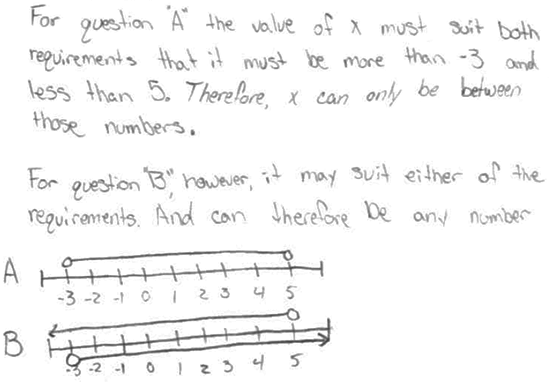 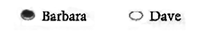 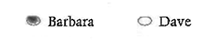 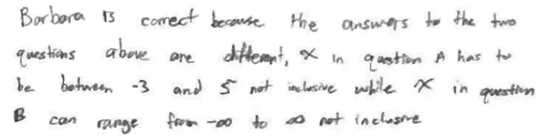 These correct responses each include a selection of the correct oval and an acceptable explanation.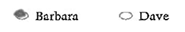 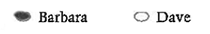 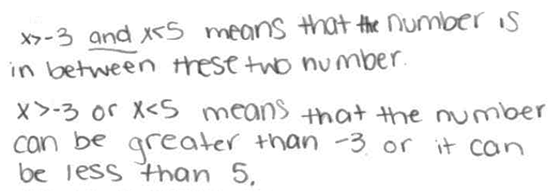 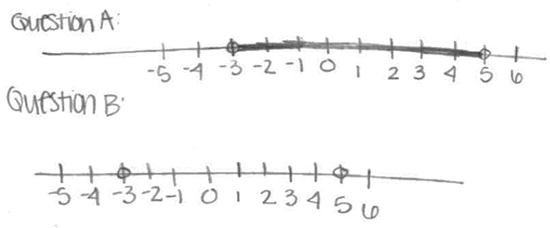 These partially correct responses each include the correct oval filled in with a partially correct explanation.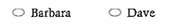 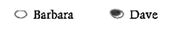 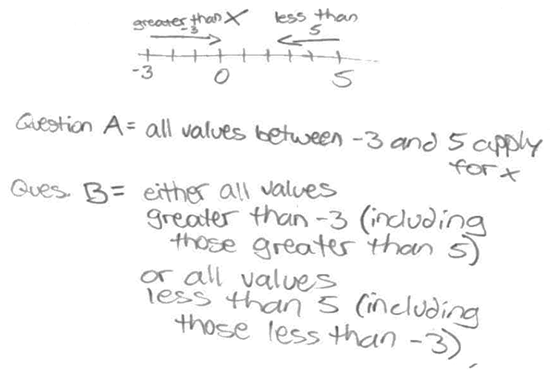 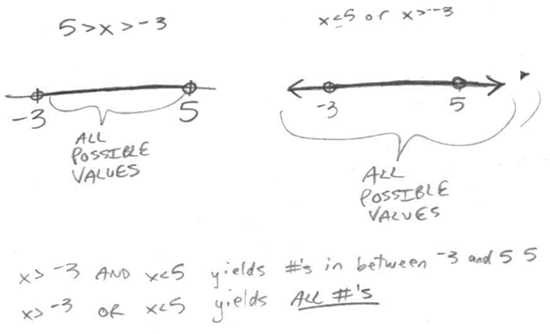 These partially correct responses each include an acceptable explanation that supports the correct oval, however, the first response includes a selection of an incorrect oval and the second response does not include a selection of an oval.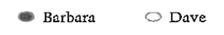 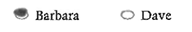 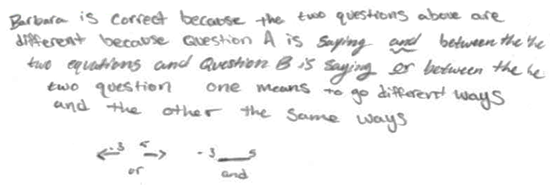 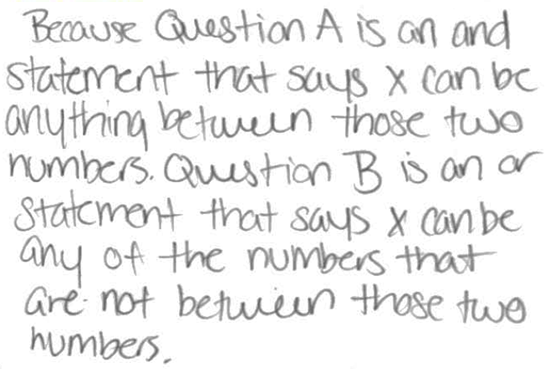 These partially correct responses each include a selection of the correct oval with an explanation that treats the "or" in question B as an exclusive or.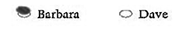 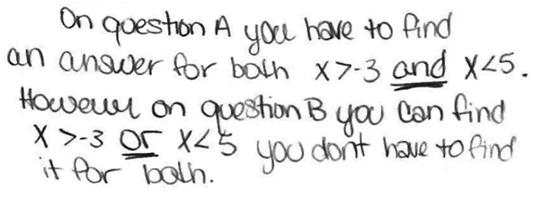 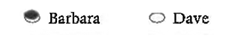 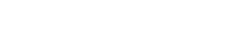 These incorrect responses each include a selection of the correct oval. The first response includes an incorrect explanation and the second response does not include an explanation.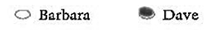 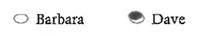 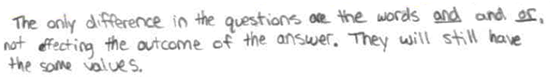 These incorrect responses each include a selection of the incorrect oval. The first response includes an incorrect explanation and the second response does not include an explanation.Item Detail for Question 2 -  No student responses are available for this question.Item Detail for Question 3 - No student responses are available for this question.Item Detail for Question 4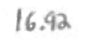 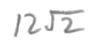 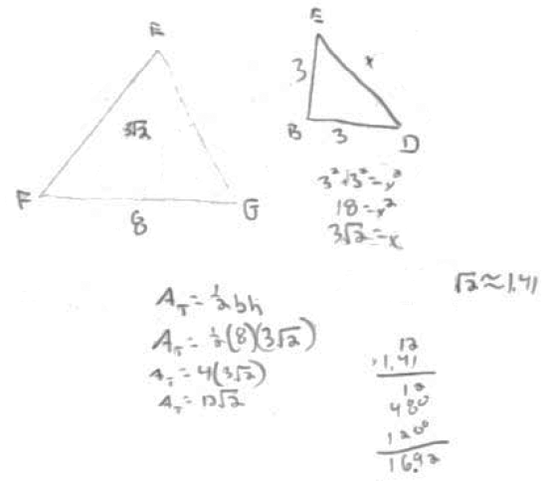 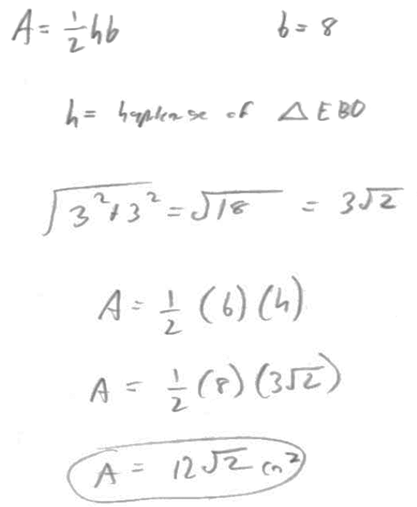 These extended responses each show a correct area of triangle EFG with an acceptable solution. The first response contains an exact correct area, while the second response contains an acceptable decimal approximation.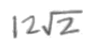 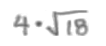 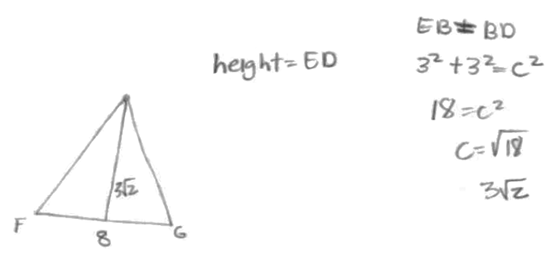 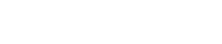 The first satisfactory response contains an exact correct area but does not contain an acceptable solution because it does not show how the area of triangle EFG was calculated. The second satisfactory response contains an area equivalent to the correct area, but does not include a solution.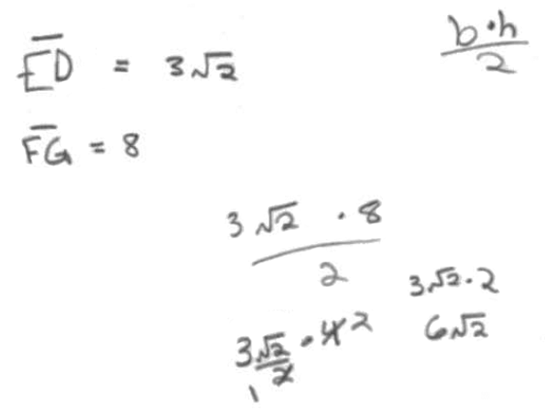 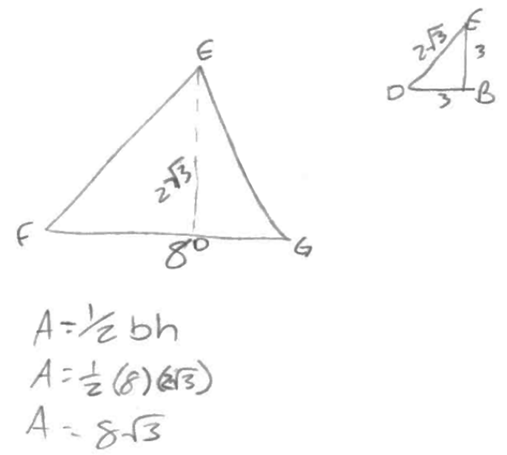 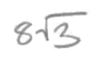 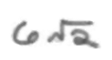 These partially correct responses each contain a correct process for finding the area of triangle EFG, but do not contain the correct area.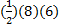 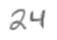 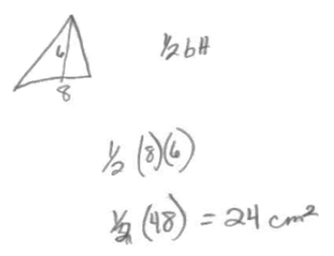 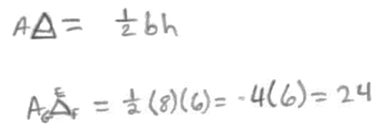 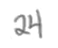 These minimal responses each contain an incorrect area of 24 cm2 with work showing.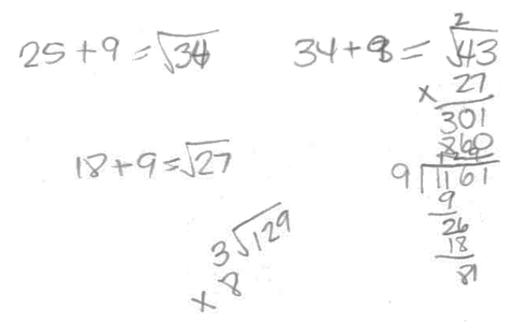 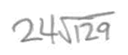 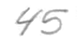 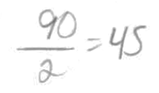 These incorrect responses do not contain a correct area of triangle EFG, nor do they contain a correct process for finding the area of triangle EFG.Item Detail for Question 5 - No student responses are available for this question.Item Detail for Question 6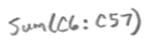 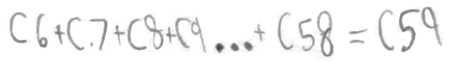 These correct responses each show a correct formula for determining the total amount of tax paid.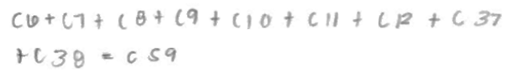 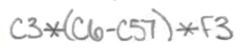 These incorrect responses each show an incorrect formula for determining the total amount of tax paid.Item Detail for Question 7 - No student responses are available for this question.Item Detail for Question 8 - No student responses are available for this question.Item Detail for Question 9 - No student responses are available for this question.Item Detail for Question 10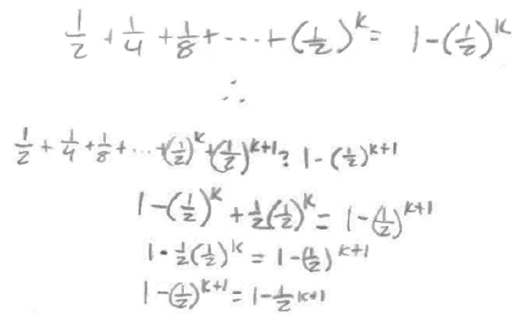 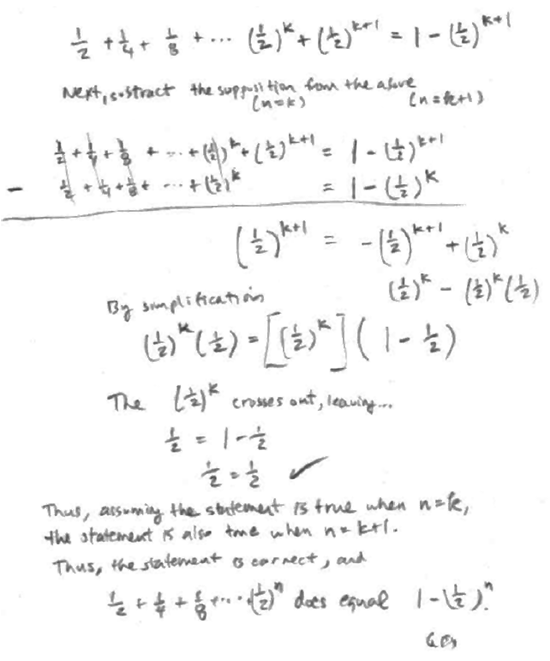 These satisfactory responses each include a correct completion of the proof.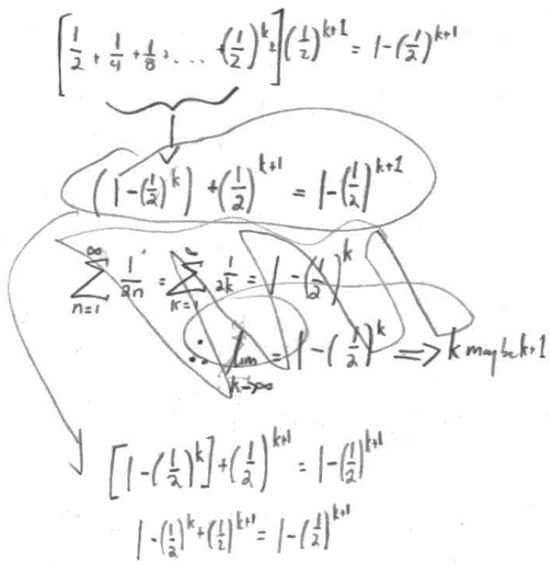 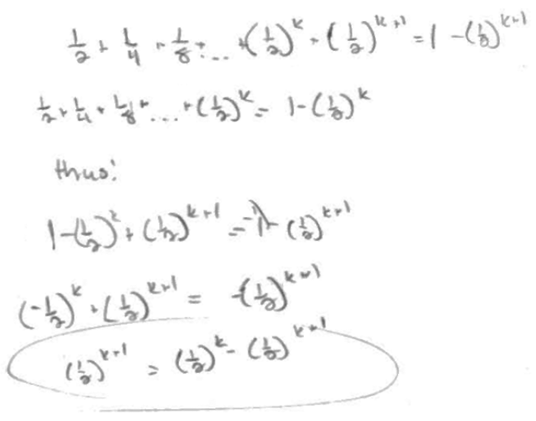 These partially correct responses each include a correct induction step, but do not include a correct completion of the proof.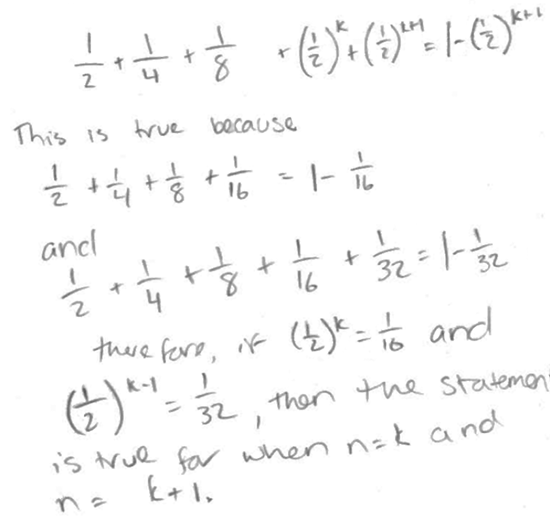 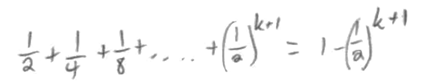 These minimally correct responses each indicate what needs to be proved but do not include the induction step or a correct completion of the proof.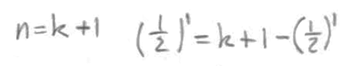 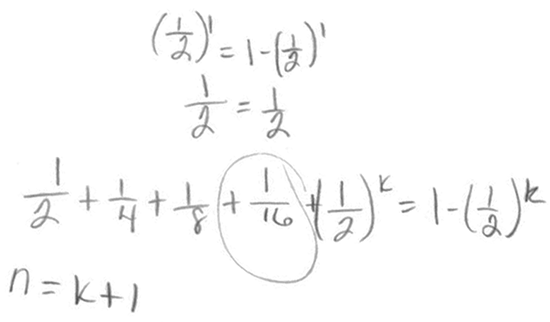 These incorrect responses do not indicate what needs to be proved, and do not include the induction step or a correct completion of the proof.Correct - Student ResponsePartial 1 - Student ResponsePartial 2 - Student ResponsePartial 3 - Student ResponseIncorrect 1 - Student ResponseIncorrect 2 - Student ResponseExtended - Student ResponseSatisfactory - Student ResponsePartial - Student ResponseMinimal - Student ResponseIncorrect - Student ResponseCorrect - Student ResponseIncorrect - Student ResponseSatisfactory - Student ResponsePartial - Student ResponseMinimal - Student ResponseIncorrect - Student Response